Serie: Uniéndonos a Dios por la Ciudad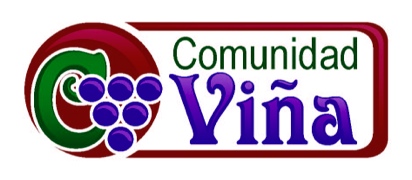 15 de marzo del 2015 – Jimmy ReyesConfrontando el Poder del Prejuicio50 años atrás del domingo pasado nuestra nación se encontró confrontando al enemigo de la discriminación racial.  El 7 de marzo de 1965, 600 personas planearon marchar de Selma a Montgomery, Alabama para manifestar que todos deberían de tener la libertad de votar.  Al borde de la ciudad los manifestantes fueron atacados por la policía estatal y ese día ha sido reconocido como “Bloody Sunday” (El domingo de sangre).  Algunas han visto la película que salió este año que se llama Selma donde pudimos ver esta injusticia y a la vez ver como muchos en el mundo en esos tiempos pudieron ver en sus televisiones algo tan trágico.  Ultimadamente esto ayudo para que hubiera una gran victoria en el movimiento por los derechos civiles y las leyes pasaron para que todos los ciudadanos pudieran votar en esta nación.50 años después podemos dar gracias porque esta nación ha crecido, pero todavía queda mucha tela que cortar.  Aunque ahora tal vez hay mejores leyes, no significa que se han resuelto todas las tensiones dentro de la gente.  Pueden haber leyes que ahora protegen en contra de la discriminación en las cortes, pero ninguna ley puede proteger la discriminación que surge en el corazón humano.  Este año que acaba de pasar hemos visto las tenciones que han surgido de nuevo en Ferguson, y aun aquí en esta ciudad de Los Angeles podemos ver que hay mucha dificultad al navegar las diferencias de razas y culturas.  Pero en medio de todo debemos de no solo ver el problema sino el potencial que hay…La ciudad tiene la habilidad para redimir nuestra diversidad En las ciudades es donde podemos ver la diversidad y la tenemos que enfrentar.  Ultimadamente tenemos que buscar lo que nos puede unir.  Como me gusta esta cuidad de Los Angeles por la diversidad que se encuentra.  Aquí podemos escuchar la música de diferentes culturas en las calles, podemos escuchar tantos idiomas (desdichadamente algunos solo se aprenden las malas palabras) y por supuesto podemos probar tantas diferentes comidas.  Miren en que otra cuidad fuera de Los Angeles (y otras ciudades grandes en los Estados Unidos) has probado tanta diversidad.  Aquí fue donde por primera vez probaste la comida Tailandesa, Cubana, Coreana, y de India.  Y aun es aquí donde se ven tantas mesclas.  Vas a comer a un lugar donde sirven comida tailandesa y china, o comida Mexicana y Salvadoreña o aun puedes comer tacos coreanos... ¡Imagínate!  Uno dice que raro, pero están muy ricos.  Venden esos tacos Kogi cerca de aquí si están interesados en ir algún día (no me pagaron para hacer este comercial).  He hablado con algunas personas que se mudan de esta ciudad y muchos me han contando que no extrañan el trafico, pero si la diversidad que se encuentra aquí.Pero aunque ahora hay comidas mescladas y matrimonios interraciales no hemos llegado a un profundo entendimiento de respeto y confianza total.Yo creo que… La raíz del desafío se encuentra en la manera que usamos nuestro poder La raíz de la división y la discriminación racial se encuentra en nuestro anhelo y deseo de tener poder y controlar a los demás.  Somos sumamente más cómodos cuando todo lo que esta alrededor de nosotros es familiar.  Nos sentimos más seguros porque sentimos que tenemos cierto control y poder sobre lo que sucede.  Por eso podemos valorar la diversidad, pero a la vez se convierte en una amenaza.  Hagamos un experimento… ¿Cuántos de ustedes tuvieron padres que les agradaba la música que ustedes escuchaban?  ¡Algunos, pocos!  Ahora ¿cuántos de ustedes les agrada la música que escuchan sus hijos, especialmente cuanto son adolescentes?  Por supuesto hay música que es ofensiva, pero es fácil decir esa música es diabólica o no sirve porque no estamos tan familiarizados con algunos ritmos.  Como adultos tenemos que tener cuidado de no solo negar sino ayudar a que la siguiente generación tome buenas decisiones (aunque tal vez no nos agraden ciertas cosas).En este país la mayoría son blancos y es muy fácil como minorías creer que todos son malos y racistas.  Por supuesto algunos pueden abusar su poder por sus prejuicios, pero piensa en tu propio país, aun ahí hay prejuicios fuertes.  Siempre hay una mayoría que tiene el poder que va a buscar controlar a un grupo de personas.  En nuestros países muchos oprimen a otros por el color de su piel, o porque son indígenas y tal vez no hablan español.  Ya ven el problema no solo es de los blancos.En este país tal vez las minorías no pueden ejercer su poder a través de sus posiciones, educación, o riquezas entonces ¿qué se usa?... Muchas usan la violencia como una manera de mostrar su poder.  Algunas creen que si se quema un edificio o si hay violencia en contra de las autoridades, entonces todos verán lo que son capaces de hacer. Entonces, ¿cómo una ciudad llena de tanta diversidad puede descubrir el potencial dado por Dios?  No tenemos mucho tiempo en un solo sermón, pero quiero sugerir 3 cosas…Podemos convertirnos (todos nosotros aquí) en agentes que redimen la diversidad al obtener:1. Una realidad centrada en Dios que define nuestra igualdad y unidad en relación a la Fuente de todo poder.La búsqueda de poder ha destruido tanto en la historia del mundo.  Aun la gente puede agregar a Dios en su búsqueda distorsionada.  Muchas veces un grupo cree que es bendecido y busca el poder.  Hitler realmente creía que Dios estaba con él y sus planes.  En medio de todo esto yo creo que este mundo esta deseando el Reino de Dios en esta tierra donde toda lengua, tribu y nación pueden ser uno ante Dios.  Jesús no vino a compartir una nueva visión sino, él vino a traer una nueva realidad.  Ahora en vez de buscar el poder, sus hijos podemos buscarle a él que es la Fuente de todo poder.  Al recibirlo podemos unirnos a su misión de sanidad y reconciliación.   La verdad es que todos somos iguales… Me gusta la fotografía que muestra que todos los hombres, mujeres, blancos, negros, hispanos somos iguales al ver los rayos x.  Pero aun más, si tenemos el mismo Padre significa que todos somos hijos… y como hijos… hermanos.Jesús vino declarando el Reino de Dios ha llegado, esta aquí.  Esto significa que Dios esta restaurando la vida al orden correcto aquí en la tierra.Al terminar su tiempo en este mundo, Jesús oró estas palabras:Juan 17:11 (NVI)
Ya no voy a estar por más tiempo en el mundo, pero ellos están todavía en el mundo, y yo vuelvo a ti. »Padre santo, protégelos con el poder de tu nombre, el nombre que me diste, para que sean uno, lo mismo que nosotros.Jesús oró la voluntad del Padre que TODOS los que creyéramos fuéramos UNO, y por supuesto él sabia la diversidad que habría hoy en día en el mundo y en Los Angeles.El Padre desea que sus hijos se amen y respeten, así como un padre humano lo desea para sus hijos.  Jesús lo sabia muy bien y lo proclamóEn Marcos 11:17, él dijo:  “Mi casa será llamada casa de oración para todas las naciones”  (La palabra naciones significa todos los grupos étnicos).En el día de Pentecostés nos podemos asombrar que el Espíritu Santo se derramó y hubieron lenguas, pero este evento fue el inicio de la Iglesia y vemos que empezaron a hablar en todas las diferente lenguas de las naciones de ese día.  Por medio de su Espíritu, Dios estaba diciendo: Yo quiero a todas la naciones y estaba restaurando a la humanidad. El Apóstol Pablo también lo entendió y escribió…Gálatas 3:26-28 (NVI)Todos ustedes son hijos de Dios mediante la fe en Cristo Jesús, 27 porque todos los que han sido bautizados en Cristo se han revestido de Cristo. 28 Ya no hay judío ni griego, esclavo ni libre, hombre ni mujer, sino que todos ustedes son uno solo en Cristo Jesús.Básicamente esta diciendo… Ya no serán hombres, mujeres, mejicanos, salvadoreños, guatemaltecos, sudamericanos o americanos… Más que estas bellas identidades serán algo más hermoso… De ahora en adelante serán uno, como hijos de Dios.   
Pero vemos que fue algo muy difícil aun en las vidas de los primeros creyentes.  La dificultad más grande para los judíos no fue el compartir el mensaje de Jesús, sino el aceptar a los creyentes que no eran judíos.  El Apóstol Pedro también fue muy instrumental para que cayeran esos muros de prejuicio.   Todo apunta hacia la eternidad y lo que sucederá en el cielo.   Mira lo que escribió otro apóstol… Ellos todos siguieron con la misión de Jesús…  Al ver al cielo en una visión el apóstol Juan escribió:Apocalipsis 7:9 (NVI)Después de esto miré, y apareció una multitud tomada de todas las naciones, tribus, pueblos y lenguas; era tan grande que nadie podía contarla. Estaban de pie delante del trono y del Cordero, vestidos de túnicas blancas y con ramas de palma en la mano.Vemos a todas naciones, tribus, pueblos y lenguas juntas ante Dios por toda la eternidad.  ¡Wow que bello!  Por eso Jesús no ha venido de regreso.  Todo rincón en este mundo debe escuchar las buenas noticias de Jesús antes que él venga de nuevo.  Este es nuestro llamado, el seguir la misión de Jesús… Como sus hijos, representantes, y embajadores debemos de vivir en la unidad del cielo ahora aquí en la tierra.Segundo, podemos convertirnos en agentes que redimen la diversidad al obtener:2. Una gracia provista por Dios para enfrentar las heridas del pasado.  Recientemente esta nación no ha sido muy receptiva con los inmigrantes y pues esto ha causado mucho dolor en los corazones Latinos.  Se entiende que tu tal vez has experimentado cierto rechazo y discriminación.  O tal vez en la historia de tu país, otro país hizo cosas injustas en contra de tu patria.  Otra vez hay heridas.  Tenemos que reconocerlas para pedirle a Dios que las sane.  Esto es parte de nuestra maduración espiritual.  Muchos de los prejuicios que tenemos han venido por causa de nuestras heridas y nuestros antepasados.  La verdad es que en los niños no vemos el prejuicio de razas hasta que crecen en hogares o comunidades donde existen ciertos prejuicios.  También tenemos que reconocer cuando nosotros o nuestros antepasados hirieron a otros grupos étnicos y culturales.  ¿Cuántas veces podemos hacer chistes de otros grupos que son irrespetuosos a ellos?  Yo me recuerdo que era fácil para mi hacer chistes de los afroamericanos en mi adolescencia… Pero al formar parte de una iglesia multicultural empecé a tener amigos afroamericanos y por supuesto no puedo hablar mal de ellos ahora, ni su raza, porque son mis amigos y hermanos en Cristo.

No puede haber diferencias en las vidas de los Latinos que somos parte del Reino de Dios.  No se cuantas veces escucho personas de México hablando de personas del Salvador o vice versa con Guatemala también… o de los Argentinos… o de personas indígenas… ¡NO ES JUSTO!  ¡SOMOS UNO!  Entonces tenemos que pedirle a Dios que nos perdone por estas cosas.  Yo no se toda la historia pero un día escuche que mi abuelito quien fue Guatemalteco tuvo cierto prejuicio hacia las mujeres mexicanas.  Bueno saben ¿cómo solucioné esa culpa familiar?  Me case con la mexicanita más bella que mis ojos han visto.  Al terminar queremos tomar un tiempo para arrepentirnos pero empieza a pensar contra que grupo has pecado tu y tus antepasados también.Y por ultimo, podemos convertirnos en agentes que redimen la diversidad al obtener:3. Un corazón formado por Dios que comparte el poder con los demás.Tenemos que tener el corazón de Dios para influenciar y no manipular, para sanar y no herir, para buscar la unidad en medio de la diversidad.  Todo esto suena bueno en teoría y teología pero tenemos que practicarlo.  Piensa con cuales grupos diferentes estas formando amistades.  Piensa si estas conociendo a hombres, mujeres, jóvenes, ancianos, personas de otros países latinoamericanos y personas de otras razas y culturas.  Sal a comer con alguien, haz preguntas acerca de su experiencia en este país y ciudad.  Quiero decirte que aquí en la Comunidad Viña tenemos ciertas actividades con las comunidades de la mañana y de la tarde.  Una gran parte de estas actividades son para declarar unidad y aprender a amarnos.  Pero quiero decirte algo, en estos momentos podemos aprender a ser la Iglesia de Cristo.  Sí es difícil, hay barreras de idiomas y culturas, pero nosotros como Latinos podemos poner de nuestra parte.  Como dije antes, por las heridas podemos tener prejuicios que no nos dejan acerarnos a los blancos, negros o asiáticos.  Pero quiero decirte algo… El hecho que una persona o varios personas de una raza te hirieron no significa que todos lo harán.  A mi no me gusta que alguien piense todos los hombres latinos son mujeriegos, machistas y perezosos… Yo diría eso no soy yo.  Bueno si a mi no me gusta esto, tampoco puedo hacer esto con los demás.  Entonces seamos intencionales en conocer y amara a personas que diferentes a nosotros.Pudiera hablar más de esto, es un tema muy grande pero quiero que abracemos que esta ciudad esta llena de potencial y yo creo con todo mi corazón que él quiere usarte a ti y a mi para redimir y ofrecer los regalos de nuestra cultura a otras personas.  Tenemos muchas cosas buenas que ofrecer.  Entonces tomemos un tiempo para rendirle a Dios nuestra propia búsqueda de poder.Tomemos este tiempo para también perdonar o pedir perdón por las heridas del pasado.Y por ultimo tomemos este tiempo para abrir nuestro corazón a otros que son diferentes a nosotros porque ellos son significantes para nuestro Padre Celestial y para nosotros.Entonces tomemos este tiempo en silencio y reflexión para que el Espíritu de Dios obre en nosotros.Oremos… 